1.2.отсутствие локального нормативного акта, регламентирующего правила внутреннего распорядка обучающихся;до 15.11.2016Заместитель заведующего по УВР Крылова Ольга Николаевна1.3.отсутствие локального нормативного акта, регламентирующего права, обязанности и ответственность работников организации (помимо педагогов);1.	создать локальный акт;2.	проект локального акта рассмотреть и принять на общем собрании МБДОУ д/с №3. 3. локальный акт утвердить приказом руководителя 4. локальный акт разместить в сети «Интернет»до 16.11.2016Заместитель заведующего по УВР Крылова Ольга Николаевна2.при анализе соблюдения полномочий, предусмотренных законодательством об образовании:при анализе соблюдения полномочий, предусмотренных законодательством об образовании:при анализе соблюдения полномочий, предусмотренных законодательством об образовании:при анализе соблюдения полномочий, предусмотренных законодательством об образовании:при анализе соблюдения полномочий, предусмотренных законодательством об образовании:2.1.не проведено самообследование;издать приказ о комиссии по составлению отчета о результатах  самообследования  составить отчет о результатах самообследования составленный отчет о результатах самообследования рассотреть на общем собрании МБДОУ д/с №3. приказом заведующего  отчет  о результатах  самообследования утвердить до 15.11.2016Заместитель заведующего по УВР Крылова Ольга Николаевна3.при анализе учебно – методической документации, используемой в образовательной деятельности:при анализе учебно – методической документации, используемой в образовательной деятельности:при анализе учебно – методической документации, используемой в образовательной деятельности:при анализе учебно – методической документации, используемой в образовательной деятельности:при анализе учебно – методической документации, используемой в образовательной деятельности:3.1.Основная программа дошкольного образования и Адаптированная образовательная программа дошкольного образования на 2016-2017 учебный год рассчитаны на детей до 7 лет (вместо 8 лет);оформить изменения и дополнения в Основную программу дошкольного образования и Адаптированную образовательную программу дошкольного образования на 2016-2017 учебный год;изменения и дополнения в Основную программу дошкольного образования и Адаптированную образовательную программу дошкольного образования на 2016-2017 учебный годрассмотреть на педагогическом совете приказом заведующего изменения и дополнения в Основную программу дошкольного образования и Адаптированную образовательную программу дошкольного образования на 2016-2017 учебный годутвердить До 14.11.2016Заместитель заведующего по УВР Крылова Ольга Николаевна3.2.Планируемые результаты освоения Основной образовательной программы не учитывают индивидуальные траектории развития детей;оформить изменения и дополнения в Основную программу дошкольного образования и Адаптированную образовательную программу дошкольного образования на 2016-2017 учебный год;изменения и дополнения в Основную программу дошкольного образования и Адаптированную образовательную программу дошкольного образования на 2016-2017 учебный годрассмотреть на педагогическом совете приказом заведующего изменения и дополнения в Основную программу дошкольного образования и Адаптированную образовательную программу дошкольного образования на 2016-2017 учебный годутвердить До 14.11.2016Заместитель заведующего по УВР Крылова Ольга Николаевна3.3.Программа разработана на основе программы «От рождения до школы» под редакцией Н.Е. Вераксы (указано в краткой аннотации ООП МБДОУ), не входящей в реестр примерных основных образовательных программ;оформить изменения и дополнения в Основную программу дошкольного образования и Адаптированную образовательную программу дошкольного образования на 2016-2017 учебный год;изменения и дополнения в Основную программу дошкольного образования и Адаптированную образовательную программу дошкольного образования на 2016-2017 учебный годрассмотреть на педагогическом совете приказом заведующего изменения и дополнения в Основную программу дошкольного образования и Адаптированную образовательную программу дошкольного образования на 2016-2017 учебный годутвердить До 14.11.2016Заместитель заведующего по УВР Крылова Ольга Николаевна3.4.В ООП ДО МБДОУ не определена предельная наполняемость групп;оформить изменения и дополнения в Основную программу дошкольного образования и Адаптированную образовательную программу дошкольного образования на 2016-2017 учебный год;изменения и дополнения в Основную программу дошкольного образования и Адаптированную образовательную программу дошкольного образования на 2016-2017 учебный годрассмотреть на педагогическом совете приказом заведующего изменения и дополнения в Основную программу дошкольного образования и Адаптированную образовательную программу дошкольного образования на 2016-2017 учебный годутвердить До 14.11.2016Заместитель заведующего по УВР Крылова Ольга Николаевна3.5.В содержательном разделе ООП МБДОУ описание вариативных форм, средств реализации программы составлено без учета индивидуальных особенностей детей;оформить изменения и дополнения в Основную программу дошкольного образования и Адаптированную образовательную программу дошкольного образования на 2016-2017 учебный год;изменения и дополнения в Основную программу дошкольного образования и Адаптированную образовательную программу дошкольного образования на 2016-2017 учебный годрассмотреть на педагогическом совете приказом заведующего изменения и дополнения в Основную программу дошкольного образования и Адаптированную образовательную программу дошкольного образования на 2016-2017 учебный годутвердить До 14.11.2016Заместитель заведующего по УВР Крылова Ольга Николаевна3.6.В ООП ДО МБДОУ допускается нарушение режима (объем самостоятельной деятельности для детей подготовительной группы составляет менее 3 часов);оформить изменения и дополнения в Основную программу дошкольного образования и Адаптированную образовательную программу дошкольного образования на 2016-2017 учебный год;изменения и дополнения в Основную программу дошкольного образования и Адаптированную образовательную программу дошкольного образования на 2016-2017 учебный годрассмотреть на педагогическом совете приказом заведующего изменения и дополнения в Основную программу дошкольного образования и Адаптированную образовательную программу дошкольного образования на 2016-2017 учебный годутвердить До 14.11.2016Заместитель заведующего по УВР Крылова Ольга Николаевна4. При анализе соблюдения порядка приема в учреждение на обучение по программам дошкольного образования:При анализе соблюдения порядка приема в учреждение на обучение по программам дошкольного образования:При анализе соблюдения порядка приема в учреждение на обучение по программам дошкольного образования:При анализе соблюдения порядка приема в учреждение на обучение по программам дошкольного образования:При анализе соблюдения порядка приема в учреждение на обучение по программам дошкольного образования:4.1.В заявлениях родителей (законных представителей) детей, принятых в МБДОУ в период с 01.07.2014 до 01.01.2016, не содержатся сведения об ознакомлении их с приказом органа местного самоуправления «О закреплении образовательных учреждений, реализующих основные образовательные программы дошкольного образования на территории Лебедянского муниципального района», сроками приема документов в МБДОУ;1. заявления родителей (законных представителей) о приеме в детский сад привести в соответствие с законодательством, включая сведения об ознакомлении их с приказом органа местного самоуправления «О закреплении образовательных учреждений, реализующих основные образовательные программы дошкольного образования на территории Лебедянского муниципального района», сроками приема документов в МБДОУ;До 02.11.2016Заведующий Афанасова Марина Александровна4.2.В заявлениях о приеме детей, принятых в МБДОУ в период с 01.07.2014 до 01.01.2016, личной подписью не заверен факт ознакомления второго родителя (законного представителя) с лицензией на осуществление образовательной деятельности, уставом МБДОУ, отсутствует согласие второго родителя (законного представителя) на обработку его персональных данных и персональных данных ребенка;1. заявления родителей (законных представителей) о приеме в детский сад привести в соответствие с законодательством, включая личную подпись  второго родителя (законного представителя), заверившего факт ознакомления с лицензией на осуществление образовательной деятельности, уставом МБДОУ;  2.  получить недостающий документ о согласии второго родителя (законного представителя) на обработку его персональных данных и персональных данных ребенка;До 07.11.2016Заведующий Афанасова Марина Александровна4.3.Отсутствуют заявления (согласия) родителей (законных представителей) детей, принятых в МБДОУ в период с 01.07.2014 до 01.01.2016 на обучение детей по Адаптированной образовательной программе дошкольного образования;1. оформить заявления (согласия) родителей (законных представителей) детей на обучение детей по Адаптированной образовательной программе дошкольного образованияДо 07.11.2016Заведующий Афанасова Марина Александровна4.4.В период с 01.07.2014 до 01.01.2016 в Журнале приема заявлений регистрировались не все документы, представляемые родителями (законными представителями) детей;1. в Журнал приема заявлений, представляемые родителями (законными представителями) детей внести изменения и дополнения в соответствии с законодательством.До 02.11.2016Заведующий Афанасова Марина Александровна 4.5.В личных делах воспитанников, принятых в МБДОУ в период с 01.07.2014 до 01.01.2016, не хранятся копии всех представленных документов (в том числе рекомендации ПМПК, медицинские заключения, свидетельства о регистрации ребенка по месту жительства или по месту пребывания);в личные дела воспитанников добавить недостающие копии документов: медицинские заключения, свидетельства о регистрации ребенка по месту жительства или по месту пребывания, рекомендации ПМПК);До 02.11.2016Заведующий Афанасова Марина Александровна 5. При анализе кадровой обеспеченности МБДОУ:При анализе кадровой обеспеченности МБДОУ:При анализе кадровой обеспеченности МБДОУ:При анализе кадровой обеспеченности МБДОУ:При анализе кадровой обеспеченности МБДОУ:5.1.У одного помощника  воспитателя (Гричанная А.В.) отсутствуют документы об образовании;1. помощнику  воспитателя Гричанной А.В. предоставить документы об образованииДо 02.11.2016Заведующий Афанасова Марина Александровна6.При анализе соблюдения образовательным учреждением требований законодательства об информационной открытости:При анализе соблюдения образовательным учреждением требований законодательства об информационной открытости:При анализе соблюдения образовательным учреждением требований законодательства об информационной открытости:При анализе соблюдения образовательным учреждением требований законодательства об информационной открытости:При анализе соблюдения образовательным учреждением требований законодательства об информационной открытости:6.1.На главной странице подраздела «Документы» официального сайта МБДОУ в сети «Интернет» отсутствует копия локального нормативного акта, регламентирующего порядок оформления возникновения, приостановления и прекращения отношений между образовательной организацией и обучающимися и (или) родителями (законными представителями) несовершеннолетних обучающихся, отсутствуют предписания органов, осуществляющих госконтроль;На главную страницу подраздела «Документы» официального сайта МБДОУ в сети «Интернет» разместить копию локального нормативного акта, регламентирующего порядок оформления возникновения, приостановления и прекращения отношений между образовательной организацией и обучающимися и (или) родителями (законными представителями) несовершеннолетних обучающихся, На официальном сайте ДОУ в сети «Интернет» разместить информацию о предписаниях органов, осуществляющих госконтроль;До 14.11.2016Заместитель заведующего по УВР Крылова Ольга Николаевна6.2.На главной странице подраздела «Материально – техническое обеспечение и оснащенность образовательного процесса» официального сайта МБДОУ в сети «Интернет» отсутствует информация о средствах обучения и воспитания;На главной странице подраздела «Материально – техническое обеспечение и оснащенность образовательного процесса» официального сайта МБДОУ в сети «Интернет» разместить  информацию о средствах обучения и воспитания;Заместитель заведующего по УВР Крылова Ольга Николаевна6.3.На главной странице подраздела «Финансово-хозяйственная деятельность» официального сайта МБДОУ в сети «Интернет» отсутствует информация об объеме образовательной деятельности, финансовое обеспечение которой осуществляется за счет бюджетных ассигнований федерального бюджета, бюджетов субъектов Российской Федерации, местных бюджетов, по договорам об образовании за счет средств физических и (или) юридических лиц; о поступлении финансовых и материальных средств и об их расходовании по итогам финансового года.На главной странице подраздела «Финансово-хозяйственная деятельность» официального сайта МБДОУ в сети «Интернет» разместить информацию об объеме образовательной деятельности, финансовое обеспечение которой осуществляется за счет бюджетных ассигнований федерального бюджета, бюджетов субъектов Российской Федерации, местных бюджетов, по договорам об образовании за счет средств физических и (или) юридических лиц; о поступлении финансовых и материальных средств и об их расходовании по итогам финансового года.Заместитель заведующего по УВР Крылова Ольга Николаевна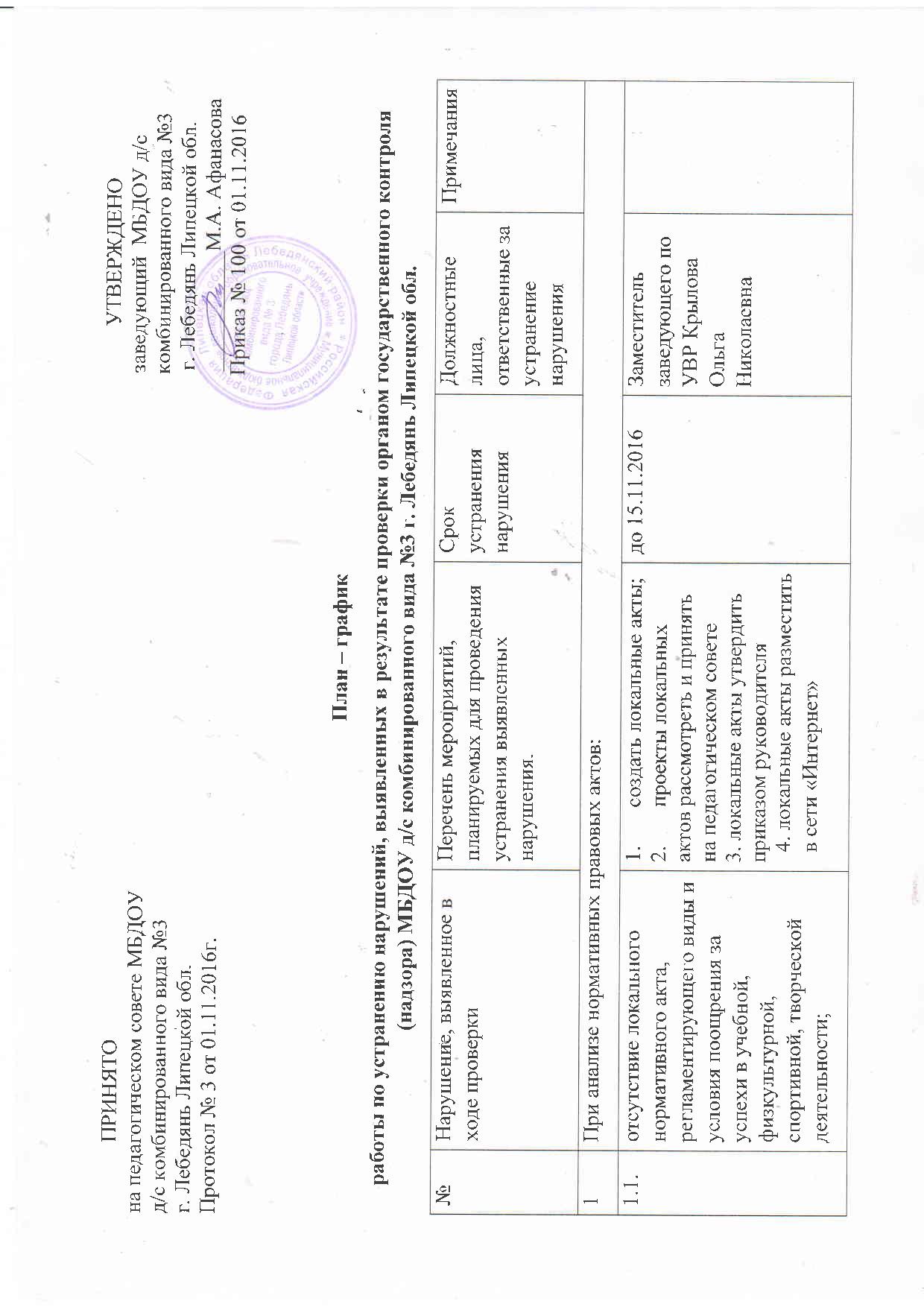 